Presseinformation»Lieblingsplätze mit Hund Nordseeküste Niedersachsen« von Stefanie HeinsMeßkirch, Februar 2022Meer erleben mit Hund
Stefanie Heins präsentiert hundefreundliche Ausflugsziele an der Nordseeküste NiedersachsensVom Cuxland über die Wesermarsch bis nach Friesland sowie Ostfriesland und seinen Inseln besticht die Nordseeküste Niedersachsen durch seine malerischen Strände und seine kulturelle Vielfalt. Neben dem Naturspektakel Wattenmeer, laden gemütliche Küstenorte und maritime Hafenstädte zum Verweilen ein. Der Landstrich entpuppt sich dabei auch als wahres Paradies für den besten Freund des Menschen. Welche Aktivitäten sich hier mit dem Vierbeiner erkunden lassen, gibt Stefanie Heins in ihrem neuen Reiseführer »Lieblingsplätze mit Hund Nordseeküste Niedersachsen« Preis. Für viel Auslauf und Bewegung eignen sich unterschiedlich gestaltete Hundestrände, Hundespielplätze und ausgewiesene Wanderwege. Tipps zu tierfreundlichen Unterkünften und kulinarischen Angebote sorgen für eine stressfreie Planung und einen erholsamen Start in den Urlaub. 79 attraktive Ausflugsziele gilt es mit dem tierischen Begleiter zu erkunden. Dabei garantieren abwechslungsreiche, kulturelle sowie sportliche Abenteuer Vergnügen für Mensch und Hund.Zum BuchWeite, Wasser und Watt erleben, das können Mensch und Hund entlang der niedersächsischen Nordseeküste: Auf der Deichkrone spazieren, die Häuptlingsburg besuchen oder einen Urwald erkunden. Historische Hafenstädte begeistern mit hübschen Läden und regionalen Restaurants – in denen Ihr Hund nicht nur geduldet, sondern ausdrücklich willkommen ist. Gleiches gilt für besondere Unterkünfte: sei es vom modernen Pfahlbau bis zur romantischen Mühle. Egal ob lange Ferien oder eine kurze Auszeit im Museum oder am Strand – Ihr Vierbeiner ist immer mit dabei. Im Fall der Felle hilft das Verzeichnis mit Tierärzten und -kliniken, Hundesittern und Fachgeschäften. So wird Ihr Urlaub an der Nordseeküste Niedersachsens zu einem unbeschwerten Freizeitvergnügen für die ganze Familie.Der AutorStefanie Heins ist als gebürtige Schleswig-Holsteinerin »nordisch by nature«. Die Liebe zum Meer, zu spannenden Ausflügen und regionalen Leckereien teilt sie mit ihrem Labrador-Mischling Henry. In der Umgebung ihrer Heimatstadt Geesthacht, die mittig zwischen der Nord- und Ostsee liegt, haben die beiden dazu das ideale Revier! Als ausgebildete Redakteurin schreibt Stefanie Heins freiberuflich für bekannte Unternehmen der Hundebranche, Magazine sowie Bücher und führt ihren eigenen Blog: mydog-blog.de.Lieblingsplätze mit Hund Nordseeküste NiedersachsenStefanie Heins192 SeitenEUR 17,00 [D] / EUR 17,50 [A]ISBN 978-3-8392-0160-2Erscheinungstermin: 9. Februar 2022Kontaktadresse: Gmeiner-Verlag GmbH Petra AsprionIm Ehnried 588605 MeßkirchTelefon: 07575/2095-153Fax: 07575/2095-29petra.asprion@gmeiner-verlag.dewww.gmeiner-verlag.deCover und Porträtbild zum Download (Verlinkung hinterlegt)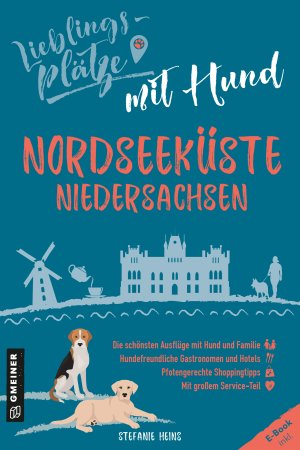 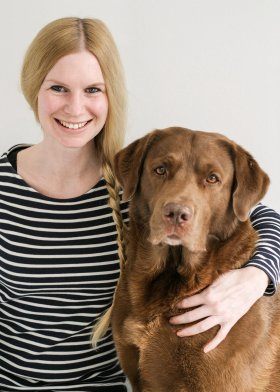 					Bildrechte: Stefan HeinsAnforderung von Rezensionsexemplaren:Stefanie Heins »Lieblingsplätze mit Hund Nordseeküste Niedersachsen«, ISBN 978-3-8392-0160-2Absender:RedaktionAnsprechpartnerStraßeLand-PLZ OrtTelefon / TelefaxE-Mai